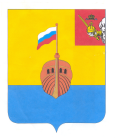 РЕВИЗИОННАЯ КОМИССИЯ ВЫТЕГОРСКОГО МУНИЦИПАЛЬНОГО РАЙОНА162900, Вологодская область, г. Вытегра, пр. Ленина, д.68тел. (81746)  2-22-03,  факс (81746) ______,       e-mail: revkom@vytegra-adm.ruЗАКЛЮЧЕНИЕна отчет об исполнении бюджета Вытегорского муниципального района за 1 квартал 2017 года26.05.2017 г.                                                                                   г. Вытегра   Заключение Ревизионной комиссии Вытегорского муниципального района к отчету об исполнении бюджета Вытегорского муниципального района (далее – районный бюджет)  за 1 квартал 2017 года подготовлено в соответствии с требованиями Бюджетного кодекса Российской Федерации, Положения о Ревизионной комиссии Вытегорского муниципального района.Анализ поступлений и фактического расходования бюджетных средств произведён по данным отчёта об исполнении районного бюджета за 1 квартал 2017 года, утвержденного постановлением Администрации Вытегорского муниципального района от 16 мая 2017 года № 382.Районный бюджет на 2017 год утверждён решением Представительного Собрания Вытегорского муниципального района от 19.12.2016 года № 373 «О районном бюджете на 2017 год и плановый период 2018 и 2019 годов» по доходам в сумме 508162,5 тыс. рублей, по расходам в сумме 508162,5 тыс. рублей. Бюджет утвержден бездефицитным. Исполнение основных характеристикЗа 1 квартал 2017 года в решение Представительного Собрания Вытегорского муниципального района от 19.12.2016 года № 373 «О районном бюджете на 2017 годи плановый период 2018 и 2019 годов» изменения не вносились.За 1 квартал 2017 года в доход районного бюджета поступило 137982,6  тыс. рублей, что составило 27,2 % от годового прогнозного плана  и 87,5 % к исполнению аналогичного периода 2016 года. Расходы исполнены на 27,7 % от годовых значений и составили  140631,9 тыс. рублей  (95,4 % к исполнению аналогичного периода 2016 года).Поступления налоговых и неналоговых доходов составили  59019,9 тыс. рублей или 22,2 % от годового уточнённого плана. По сравнению с данными аналогичного периода 2016 года произошло снижение поступлений  налоговых и неналоговых доходов  на 1487,0 тыс. рублей. По итогам отчетного периода 2017 года дефицит районного бюджета составил 2649,3 тыс. рублей.Доходы бюджета района       В отчетном периоде корректировка плановых показателей поступления доходов в бюджет не осуществлялась. Анализ исполнения доходной части районного бюджета  по состоянию на 1 апреля 2017  года в сравнении с аналогичным периодом 2016 года представлен в таблице:Исполнение доходной части районного бюджета за 1 квартал 2017 года тыс. рублейДоходная часть районного бюджета за 1 квартал 2017 года исполнена в сумме 137982,6 тыс. рублей, что составляет 27,2 % годового плана ( 87,5 % к уровню 2015 года). Поступление налоговых доходов составило 54972,6 тыс.рублей  или 93,1 % в общем объеме поступлений налоговых и неналоговых доходов – 22,7 % к годовому плану (96,9 % к уровню 2016 года). Объем неналоговых доходов составил 4047,3 тыс.рублей, или 17,0 % годового прогнозного плана,  (106,6 % к уровню 2016 года).Доля налоговых и неналоговых доходов в общем объёме поступлений составила 42,8 % или 59019,9 тыс. рублей – 22,2 % от годового прогнозного плана ( 97,5 % к уровню 2016 года). Анализ поступления доходов районного бюджета по группам доходов за 1 квартал 2017 года по состоянию на 1 апреля 2017 года представлен в Приложении 1 к Заключению.       Как показывает анализ, наиболее низкий процент исполнения плана по доходам сложился:-по платежам при пользовании природными ресурсами – 3,2 % годовых показателей (211,3 тыс.рублей),-по доходам от продажи материальных и нематериальных активов – 13,6 % годовых плановых значений (492,2 тыс.рублей),       Высокий процент утвержденного годового плана поступления достигнуто по следующим видам доходов:-по единому сельскохозяйственному налогу ( 164,5 тыс.рублей) – 261,1 % годового плана,-по налогу, взимаемому в связи с применением патентной системы налогообложения (19,9 тыс.рублей)  – 31,6 % годового плана,- по прочим неналоговым доходам (52,0 тыс.рублей) – 77,6 % плановых значений.План по безвозмездным поступлениям за 1 квартал 2017 года выполнен на 32,6 % от годовых назначений ( 78962,7  тыс.рублей), из них по субсидиям перевыполнен на 37099,0 тыс.рублей ( 5875,1 % утвержденных назначений), по субвенциям на 20,1 %  годовых назначений, иные межбюджетные трансферты исполнены в сумме 2360,1 тыс.рублей или на 18,9 % плановых показателей.  В отчетном периоде  2017 года дотации бюджетам на поддержку мер по обеспечению сбалансированности бюджетов не поступали (план – 6801,7 тыс.рублей). По результатам анализа представленного отчета об исполнении бюджета за 1 квартал 2017 года Ревизионная комиссия ВМР выявила несоответствие с утвержденными решением Представительного Собрания Вытегорского муниципального района от 19.12.2016 № 373 значениями плановых назначений по доходам, представленных в Приложении 1 к постановлению Администрации района от 16.05.2017 года № 382. Отклонения выявлены в сумме 146411,8 тыс.рублей по доходному источнику «Субсидии бюджетам бюджетной системы Российской федерации (межбюджетные субсидии).Дефицит районного бюджета.         В течение отчетного периода плановый показатель дефицита (профицита) бюджета (0,0 тыс. рублей) не уточнялся. В 1 квартале 2017 года бюджет исполнен с превышением расходов над доходами в сумме 2649,3 тыс.рублей.  Источником внутреннего финансирования дефицита является изменение остатков средств на счетах бюджета. Расходы районного бюджетаРасходы районного бюджета за отчетный период составили 140631,9 тыс. рублей, исполнение от уточненных годовых назначений -  27,7 %, к исполнению аналогичного периода 2016 года – 95,4 %. В 1 квартале 2017 года  решение Представительного Собрания ВМР о корректировке плановых показателей расходов не принималось. Анализ планирования и исполнения расходов районного бюджета по разделам и подразделам бюджетной классификации расходов за 1 квартал 2017 года  по состоянию на 1 апреля 2017 года представлен в Приложении 2 к Заключению.По разделу 01 «Общегосударственные вопросы» - исполнение годового плана составило 21,1 %  или 9073,5 тыс. рублей. К аналогичному периоду прошлого года исполнение составило 111,6 %. Доля расходов раздела в общих расходах бюджета составляет – 6,5 %.Расходы на :-функционирование высшего должностного лица субъекта Российской Федерации и муниципального образования составили 319,1 тыс.рублей или 20,3 % годовых назначений,-функционирование законодательных (представительных) органов государственной власти и представительных органов муниципальных образований составили 379,5 тыс.рублей или 29,6 % плановых назначений,-функционирование Правительства Российской Федерации, высших исполнительных органов государственной власти субъектов Российской Федерации, местных администраций составили 2903,0 тыс.рублей или 17,7 % годовых назначений,-судебную систему – в 1 квартале 2017 г. не осуществлялись,-обеспечение деятельности финансовых, налоговых и таможенных органов и органов финансового (финансово-бюджетного) надзора составили 904,8 тыс.рублей или 17,9 % годового плана,-финансирование  обеспечения проведения выборов и референдумов – 1413,0 тыс.рублей или 35,1 % годовых плановых назначений,           В отчетном периоде 2017 года  финансирование расходов из резервного фонда не осуществлялось. Информация о расходовании средств Резервного фонда представлена к отчету об исполнении бюджета.Финансирование других общегосударственных вопросов составило 3154,1 тыс.рублей или 22,6 % от назначений.По разделу 03 «Национальная безопасность и правоохранительная деятельность»  исполнение годового планового показателя составило 16,5 %  или 240,1 тыс. рублей, что составляет 108,2 % к уровню 1 квартала  2016 года. Финансирование расходов осуществлялось по подразделу 09 «Защита населения и территории от чрезвычайных ситуаций природного и техногенного характера, гражданская оборона». По подразделу 14 «Другие вопросы в области национальной безопасности и правоохранительной деятельности» - не финансировались.По разделу 04 «Национальная экономика» исполнение составило 2762,7 тыс. рублей или 10,7 % годового плана. К аналогичному периоду прошлого года исполнение составило 78,6 %. Основную долю – 74,5 % расходов составляют расходы на Дорожное хозяйство (дорожные фонды) – 1753,9 тыс. рублей (9,5 % плана). Расходы подраздела 05 «Сельское хозяйство и рыболовство» в отчетный период не финансировались. Финансирование подраздела 08 «Транспорт» составило 58,4 тыс.рублей или 25,3 % к годовым назначениям. Расходы подраздела 12 «Другие вопросы в области национальной экономики» составили за отчетный период 950,4 тыс.рублей или 19,6 % годовых назначений.По разделу 05 «Жилищно-коммунальное хозяйство» расходы исполнены на 110,8 % или 36173,9 тыс. рублей. По сравнению с аналогичным периодом прошлого года увеличение финансирования составило 5,4 % или больше на 1867,2 тыс.рублей.Превышение фактического финансирования над утвержденными решением о бюджете значениями осуществлено по подразделу 01 «Жилищное хозяйство». Объем ассигнований в 1 квартале 2017 года составил 35729,7  тыс.рублей, что превышает утвержденные плановые назначения на 13885,4 тыс.рублей. Финансирование мероприятий по подразделу произведено за счет поступивших целевых субсидий на реализацию мероприятий  Подпрограммы  «Переселение граждан из аварийного жилищного фонда в Вытегорском муниципальном районе с учетом необходимости развития малоэтажного жилищного строительства на 2014-2020 годы». Доля расходов подраздела 01 в общих расходах раздела 05 составила 98,8 %. Расходы подраздела 05 «Другие вопросы в области жилищно-коммунального хозяйства» в отчетном периоде составили 444,2 тыс.рублей или 19,3 % к годовым назначениям.По разделу 06 «Охрана окружающей среды» исполнение составило 3,6 тыс. рублей или 0,1 %. К аналогичному периоду прошлого года исполнение составило 13,8 %.Расходы по разделу 07 «Образование»  исполнены на 23,0 % от плана, исполнение составило 75500,9 тыс. рублей. В общем объеме расходов бюджета раздел составляет – 53,7 %. К аналогичному периоду прошлого года исполнение составило 108,7 %. Основную долю – 58,6 % расходов составляют расходы на общее образование – 44249,4 тыс. рублей (23,7 % годового плана). Наиболее низкий процент исполнения по подразделу 07 «Молодежная политика» - исполнение составило  209,6 тыс.рублей или 9,0 % от годовых назначений. По подразделу  01 «Дошкольное образование» финансирование составило 20,5 % годового плана или 19826,5 тыс.рублей. Финансирование подраздела 07 03 «Дополнительное образование детей» в 1 квартале 2017 года составило 4703,4 тыс.рублей или 24,2 % годовых плановых назначений. Исполнение по подразделу 09 «Другие вопросы в области образования» - 28,1 % или 6512,0 тыс.рублей. Исполнение расходов по разделу 08 «Культура, кинематография»  за отчетный период  2017 года составило 24,2 % или 7961,9 тыс. рублей. По сравнению с аналогичным периодом 2016 года увеличение расходов составило 28,2 %. В том числе расходы по подразделу 01 «Культура» произведены в сумме 7274,0 тыс.рублей (26,6 % годовых назначений), по подразделу 04 «Другие вопросы в области культуры, кинематографии» - 687,9 тыс.рублей (12,4 % плана).По разделу 09 «Здравоохранение» - финансирование в отчетном периоде не осуществлялось. Исполнение за отчетный период 2017 года по разделу 10 «Социальная политика»   составило 1899,3 тыс. рублей или 22,6 %. По сравнению с аналогичным периодом 2016 года уменьшение составило 90,2 %. Основную долю – 72,8 %  занимают расходы по подразделу 10 04 «Охрана семьи и детства».  В отчетном периоде 2017 года на подраздел 04 было направлено 1382,8 тыс.рублей – исполнение 28,1 % годовых плановых назначений и 8,2% к уровню 2016 года.  На «Социальное обеспечение населения» было направлено 349,1 тыс.рублей, Исполнение годовых назначений составило14,2 %. Финансирование расходов подраздела 01 «Пенсионное обеспечение» за отчетный период составило 47,0 тыс.рублей – 15,4 % плановых назначений. Расходы по подразделу 02 «Социальное обслуживание населения» не производились. На «Другие вопросы в области социальной политики» подраздел 06 было направлено 120,4 тыс.рублей или 16,6 % годовых показателей.           По разделу 11 «Физическая культура и спорт»  в отчетном периоде  2017  года финансирование составило 698,6 тыс.рублей или 17,3 % годового плана.  Расходы были направлены на подраздел 01 «Физическая культура» - в сумме 308,5 тыс.рублей, что составляет 14,8 % плановых назначений. На «Массовый спорт» - подраздел 02 было направлено 390,1 тыс.рублей ( 41,1 % плана).По разделу 14 «Межбюджетные  трансферты общего характера бюджетам субъектов Российской Федерации и муниципальных образований» исполнение составило 23,4 % или 6317,4 тыс.рублей, в том числе:-дотации на выравнивание бюджетной обеспеченности субъектов Российской Федерации и муниципальных образований – 5550,3 тыс.рублей или 23,2 % плановых назначений,- иные дотации – 767,1 тыс.рублей ( 25,6 % плана).В отчетный период 2017 года наименьший процент исполнения годовых плановых назначений по расходам  получен по разделам:-04»Национальная экономика» - 10,7 %,- 06 «Охрана окружающей среды» - 0,1 %,Высокий процент исполнения утвержденных решением о бюджете назначений-05 «Жилищно-коммунальное хозяйство» - 110,8 %.Исполнение муниципальных программ     Анализ исполнения муниципальных программ за отчетный период приведен в Приложении 3 к Заключению.На реализацию мероприятий муниципальных программ решением о бюджете (№ 373 от 19.12.2016 года) предусмотрено 486726,8 тыс.рублей, что составляет 95,8 % от общих расходов бюджета.  В отчетном периоде решениями Представительного Собрания  внесены изменения в общий объем финансирования программ не вносились. Исполнение на 01 апреля  2017 года составляет 28 % годовых назначений или 136402,5 тыс.рублей.Низкий процент исполнения муниципальных программ:- «Формирование благоприятного инвестиционного климата, развитие и поддержка приоритетных отраслей экономики на 2014 – 2020 годы» - 3,3 %,
-«Комплексная безопасность жизнедеятельности населения Вытегорского муниципального района на 2014-2020 годы» - 16,5 %.Не финансировались в 1 квартале мероприятия программ:-«Охрана окружающей среды, воспроизводство и рациональное использование природных ресурсов на 2014-2020 годы»-«Сохранение и развитие кадрового потенциала отрасли здравоохранения Вытегорского муниципального района на 2015-2020 годы»-"Устойчивое развитие сельских территорий Вытегорского района на 2014-2017 годы и до 2020 года".Состояние дебиторской и кредиторской задолженности Состояние дебиторской задолженности на 01.04.2017 года характеризуется следующими данными:Главные распорядители бюджетных средств по состоянию на 01.04.2017 имеют следующую дебиторскую задолженность:Состояние кредиторской задолженности в бюджетных учреждениях района характеризуется следующими данными:Главные распорядители бюджетных средств по состоянию на 01.04.2017 имеют следующую кредиторскую задолженность:Выводы и предложения.        Отчет об исполнении бюджета Вытегорского муниципального района представлен в Представительное Собрание Вытегорского муниципального района в соответствии с Положением «О бюджетном процессе в Вытегорском муниципальном районе», утвержденным решением Представительного Собрания Вытегорского муниципального района от 01.11.2013 № 6. Данные отчета в основном достоверно (за исключением плановых значений по поступившим субсидиям) и полно отражают исполнение основных характеристик районного бюджета за 1 квартал  2017 года.          Ревизионная комиссия Вытегорского муниципального района предлагает представленный отчет об исполнении районного бюджета за 1 квартал 2017 года к рассмотрению на комиссии Представительного Собрания Вытегорского муниципального района с учетом подготовленного анализа. Председатель Ревизионной комиссии                                                              Н.В.Зелинская                                                    Наименование показателяИсполнено на01.04.20162017 год2017 год2017 год2017 годНаименование показателяИсполнено на01.04.2016Уточненныйгодовой планИсполнено на 01.04.2017% исполнения% исполненияНаименование показателяИсполнено на01.04.2016Уточненныйгодовой планИсполнено на 01.04.2017к годовому планук исполнению прошлого годаДоходы157679,3508162,5137982,627,2 %87,5 %Расходы147485,4508162,5140631,927,7 %95,4 %(-)Дефицит (+)профицит+10194,00-2649,3**Наименование показателяИсполнено на01.04.20162017 год2017 год2017 год2017 годНаименование показателяИсполнено на01.04.2016Уточненный годовой план, согласно решений ПСИсполнено на 01.04.2017% исполнения% исполненияНаименование показателяИсполнено на01.04.2016Уточненный годовой план, согласно решений ПСИсполнено на 01.04.2017к годовому планук исполнению прошлого годаДоходы бюджета - итого157679,3508162,5137982,627,287,5Налоговые  и неналоговые доходы60506,9265717,059019,922,297,5Безвозмездные поступления от других бюджетов бюджетной системы РФ, в т.ч.97172,4242445,578962,732,681,3Субсидии32014,9642,437741,55875,1117,9Субвенции62968,7222528,944775,720,171,1Дотации06801,700*Иные межбюджетные трансферты000**Прочие безвозмездные поступления000**Доходы бюджетов бюджетной системы Российской Федерации от возврата бюджетами бюджетной системы Российской Федерации и организациями остатков субсидий, субвенций и иных межбюджетных трансфертов, имеющих целевое назначение, прошлых лет000**Возврат остатков безвозмездных поступлений, межбюджетных трансфертов-44,70-5914,6**ЗадолженностьНа 01.01.2017 годаНа 01.04.2017Изменение за отчетный периодзадолженность по счету  120500000 «Расчеты по доходам»1756,6953,0-803,6-задолженность по счету 120600000 «Расчеты по выданным авансам»26425,522931,8-3493,7задолженность  по счету 120800000 «Расчеты с подотчетными лицами»046,7+46,7задолженность по счету 130300000 «Расчеты по платежам в бюджеты»79,4442,8+363,4итого28261,524374,3-3887,2Главные распорядители бюджетных средствЗадолженность на 01.01.2017 г.Задолженность на 01.04.2017 г.Изменение за отчетный периодуправление жилищно-коммунального хозяйства, транспорта и строительства23618,920456,99-3161,9администрация района2059,52141,6+82,1управление образования1052,61411,6+359,0комитет по управлению муниципальным имуществом835,2301,2-534,0финансовое управление58,362,8+4,5Представительное Собрание ВМР19,136,9+17,8ЗадолженностьНа 01.01.2017 На 01.04.2017Изменение за отчетный периодзадолженность по доходам   счет 120500000 «Расчеты по доходам»6414,46343,4-71,0задолженность подотчетных лиц счет 120800000 «Расчеты с подотчетными лицами»5,80,4-5,4задолженность перед поставщиками и подрядчиками счет 130200000 «Расчеты с поставщиками и подрядчиками»14942,818134,5+3191,7задолженность по платежам перед бюджетами счет 130300000 «Расчеты по платежам в бюджеты»1165,81313,6+147,8задолженность перед прочими кредиторами счет 130400000 «Расчеты с прочими кредиторами»41,243,6+2,4итого22570,025835,5+3265,5Главные распорядители бюджетных средствЗадолженность на 01.01.2017 г.Задолженность на 01.04.2017 г.Изменение за отчетный периодуправление жилищно-коммунального хозяйства, транспорта и строительства13311,916138,4+2826,5администрация района2248,32698,3+450,0управление образования225,7212,2-13,5комитет по управлению муниципальным имуществом189,1135,3-53,8финансовое управление6420,76417,4-3,3Представительное Собрание ВМР126,1185,8+59,7